Publicado en Madrid el 23/02/2022 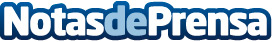 Principales tendencias Fintech para 2022 según GDS ModellicaEl fortalecimiento de la Fintech conlleva nuevos retos y oportunidades que abre la puerta a la creación de servicios asociados a soluciones de pago y a transacciones digitales. La seguridad y gestión de los riesgos en el ecosistema financiero de Fintech requiere, según GDS Modellica, un enfoque integral que identifique evalúe y despliegue esfuerzos y recursos para prevenir riesgosDatos de contacto:En Ke Medio Broadcasting912792570Nota de prensa publicada en: https://www.notasdeprensa.es/principales-tendencias-fintech-para-2022-segun Categorias: Nacional Franquicias Finanzas Marketing Emprendedores E-Commerce Software Ciberseguridad Dispositivos móviles http://www.notasdeprensa.es